ПАСПОРТИНВЕСТИЦИОННОЙ ПЛОЩАДКИ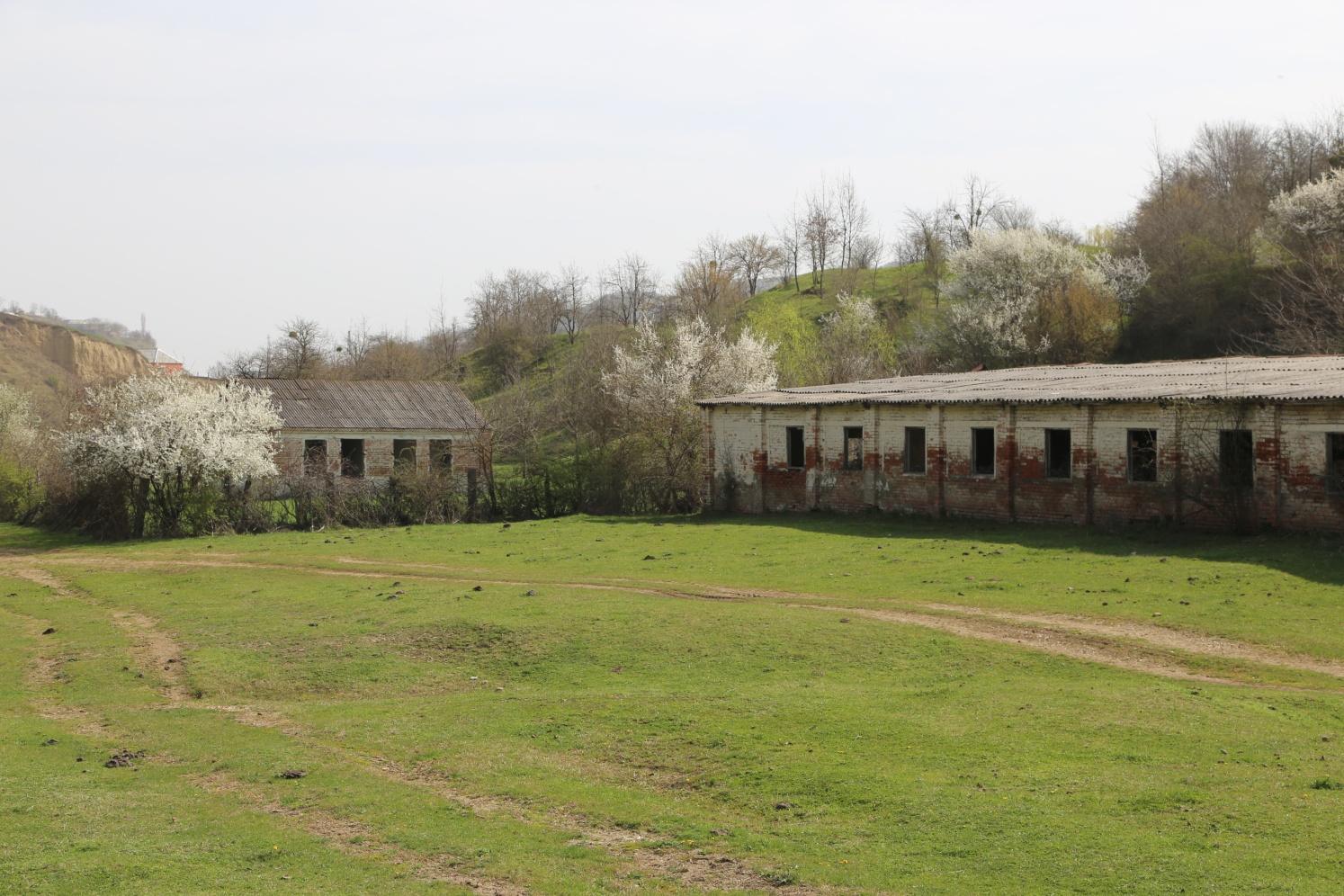 I. ОБЩАЯ ИНФОРМАЦИЯ                        I. ОБЩАЯ ИНФОРМАЦИЯ                        I. ОБЩАЯ ИНФОРМАЦИЯ                        I. ОБЩАЯ ИНФОРМАЦИЯ                        I. ОБЩАЯ ИНФОРМАЦИЯ                        I. ОБЩАЯ ИНФОРМАЦИЯ                        I. ОБЩАЯ ИНФОРМАЦИЯ                        I. ОБЩАЯ ИНФОРМАЦИЯ                        I. ОБЩАЯ ИНФОРМАЦИЯ                        I. ОБЩАЯ ИНФОРМАЦИЯ                        I. ОБЩАЯ ИНФОРМАЦИЯ                        I. ОБЩАЯ ИНФОРМАЦИЯ                        I. ОБЩАЯ ИНФОРМАЦИЯ                        I. ОБЩАЯ ИНФОРМАЦИЯ                        I. ОБЩАЯ ИНФОРМАЦИЯ                        Название площадкиНазвание площадкиНазвание площадкиНазвание площадкиНазвание площадкиНазвание площадкиНазвание площадкиНазвание площадкиНазвание площадкиНазвание площадкиНазвание площадкиНазвание площадкиПтицефабрикаПтицефабрикаПтицефабрикаТип площадки*                   Тип площадки*                   Тип площадки*                   Тип площадки*                   Тип площадки*                   Тип площадки*                   Тип площадки*                   Тип площадки*                   Тип площадки*                   Тип площадки*                   Тип площадки*                   Тип площадки*                   Кадастровый номер                                      Кадастровый номер                                      Кадастровый номер                                      Кадастровый номер                                      Кадастровый номер                                      Кадастровый номер                                      Кадастровый номер                                      Кадастровый номер                                      Кадастровый номер                                      Кадастровый номер                                      Кадастровый номер                                      Кадастровый номер                                      Наименование, адрес владельца                          Наименование, адрес владельца                          Наименование, адрес владельца                          Наименование, адрес владельца                          Наименование, адрес владельца                          Наименование, адрес владельца                          Наименование, адрес владельца                          Наименование, адрес владельца                          Наименование, адрес владельца                          Наименование, адрес владельца                          Наименование, адрес владельца                          Наименование, адрес владельца                          Администрация Ножай-Юртовского муниципального района,366241,ЧР. Ножай-Юртовский р-он, с. Ножай-Юрт, ул. А.Кадырова,д.3.Администрация Ножай-Юртовского муниципального района,366241,ЧР. Ножай-Юртовский р-он, с. Ножай-Юрт, ул. А.Кадырова,д.3.Администрация Ножай-Юртовского муниципального района,366241,ЧР. Ножай-Юртовский р-он, с. Ножай-Юрт, ул. А.Кадырова,д.3.Форма владения землей и зданиями (собственность,  аренда, другая)    Форма владения землей и зданиями (собственность,  аренда, другая)    Форма владения землей и зданиями (собственность,  аренда, другая)    Форма владения землей и зданиями (собственность,  аренда, другая)    Форма владения землей и зданиями (собственность,  аренда, другая)    Форма владения землей и зданиями (собственность,  аренда, другая)    Форма владения землей и зданиями (собственность,  аренда, другая)    Форма владения землей и зданиями (собственность,  аренда, другая)    Форма владения землей и зданиями (собственность,  аренда, другая)    Форма владения землей и зданиями (собственность,  аренда, другая)    Форма владения землей и зданиями (собственность,  аренда, другая)    Форма владения землей и зданиями (собственность,  аренда, другая)    Собственность субъекта РФ, земли сельхозназначения ГУП «Госхоз Гадаева»Собственность субъекта РФ, земли сельхозназначения ГУП «Госхоз Гадаева»Собственность субъекта РФ, земли сельхозназначения ГУП «Госхоз Гадаева»Лицо для контактов                                     Лицо для контактов                                     Лицо для контактов                                     Лицо для контактов                                     Лицо для контактов                                     Лицо для контактов                                     Лицо для контактов                                     Лицо для контактов                                     Лицо для контактов                                     Лицо для контактов                                     Лицо для контактов                                     Лицо для контактов                                     Гарбаев Абдул-Керим УвайсовичГарбаев Абдул-Керим УвайсовичГарбаев Абдул-Керим УвайсовичДолжность                                              Должность                                              Должность                                              Должность                                              Должность                                              Должность                                              Должность                                              Должность                                              Должность                                              Должность                                              Должность                                              Должность                                              Глава администрации Ножай-Юртовского муниципального района, , Глава администрации Ножай-Юртовского муниципального района, , Глава администрации Ножай-Юртовского муниципального района, , Телефон                                                Телефон                                                Телефон                                                Телефон                                                Телефон                                                Телефон                                                Телефон                                                Телефон                                                Телефон                                                Телефон                                                Телефон                                                Телефон                                                тел. 8 8714 82 22 57тел. 8 8714 82 22 57тел. 8 8714 82 22 57Факс                                                   Факс                                                   Факс                                                   Факс                                                   Факс                                                   Факс                                                   Факс                                                   Факс                                                   Факс                                                   Факс                                                   Факс                                                   Факс                                                   тел. 8 8714 82 22 57тел. 8 8714 82 22 57тел. 8 8714 82 22 57Электронная почта                                      Электронная почта                                      Электронная почта                                      Электронная почта                                      Электронная почта                                      Электронная почта                                      Электронная почта                                      Электронная почта                                      Электронная почта                                      Электронная почта                                      Электронная почта                                      Электронная почта                                      nojayurt@mail.runojayurt@mail.runojayurt@mail.ruВеб-сайт                                               Веб-сайт                                               Веб-сайт                                               Веб-сайт                                               Веб-сайт                                               Веб-сайт                                               Веб-сайт                                               Веб-сайт                                               Веб-сайт                                               Веб-сайт                                               Веб-сайт                                               Веб-сайт                                               nojay-urt.runojay-urt.runojay-urt.ruII. РАСПОЛОЖЕНИЕ ПЛОЩАДЕЙ                         II. РАСПОЛОЖЕНИЕ ПЛОЩАДЕЙ                         II. РАСПОЛОЖЕНИЕ ПЛОЩАДЕЙ                         II. РАСПОЛОЖЕНИЕ ПЛОЩАДЕЙ                         II. РАСПОЛОЖЕНИЕ ПЛОЩАДЕЙ                         II. РАСПОЛОЖЕНИЕ ПЛОЩАДЕЙ                         II. РАСПОЛОЖЕНИЕ ПЛОЩАДЕЙ                         II. РАСПОЛОЖЕНИЕ ПЛОЩАДЕЙ                         II. РАСПОЛОЖЕНИЕ ПЛОЩАДЕЙ                         II. РАСПОЛОЖЕНИЕ ПЛОЩАДЕЙ                         II. РАСПОЛОЖЕНИЕ ПЛОЩАДЕЙ                         II. РАСПОЛОЖЕНИЕ ПЛОЩАДЕЙ                         II. РАСПОЛОЖЕНИЕ ПЛОЩАДЕЙ                         II. РАСПОЛОЖЕНИЕ ПЛОЩАДЕЙ                         II. РАСПОЛОЖЕНИЕ ПЛОЩАДЕЙ                         Адрес площадки                                         Адрес площадки                                         Адрес площадки                                         Адрес площадки                                         Адрес площадки                                         Адрес площадки                                         Адрес площадки                                         Адрес площадки                                         Адрес площадки                                         Адрес площадки                                         Адрес площадки                                         Адрес площадки                                          с.Айти-Мохк, Ножай-Юртовский район, ЧР с.Айти-Мохк, Ножай-Юртовский район, ЧР с.Айти-Мохк, Ножай-Юртовский район, ЧРРасположение на территории действующей организации     Расположение на территории действующей организации     Расположение на территории действующей организации     Расположение на территории действующей организации     Расположение на территории действующей организации     Расположение на территории действующей организации     Расположение на территории действующей организации     Расположение на территории действующей организации     Расположение на территории действующей организации     Расположение на территории действующей организации     Расположение на территории действующей организации     Расположение на территории действующей организации     В черте города                                         В черте города                                         В черте города                                         В черте города                                         В черте города                                         В черте города                                         В черте города                                         В черте города                                         В черте города                                         В черте города                                         В черте города                                         В черте города                                         В охранной зоне объектов культурного наследия (памятников истории и культуры)                
Непосредственно в объектах культурного наследия        В охранной зоне объектов культурного наследия (памятников истории и культуры)                
Непосредственно в объектах культурного наследия        В охранной зоне объектов культурного наследия (памятников истории и культуры)                
Непосредственно в объектах культурного наследия        В охранной зоне объектов культурного наследия (памятников истории и культуры)                
Непосредственно в объектах культурного наследия        В охранной зоне объектов культурного наследия (памятников истории и культуры)                
Непосредственно в объектах культурного наследия        В охранной зоне объектов культурного наследия (памятников истории и культуры)                
Непосредственно в объектах культурного наследия        В охранной зоне объектов культурного наследия (памятников истории и культуры)                
Непосредственно в объектах культурного наследия        В охранной зоне объектов культурного наследия (памятников истории и культуры)                
Непосредственно в объектах культурного наследия        В охранной зоне объектов культурного наследия (памятников истории и культуры)                
Непосредственно в объектах культурного наследия        В охранной зоне объектов культурного наследия (памятников истории и культуры)                
Непосредственно в объектах культурного наследия        В охранной зоне объектов культурного наследия (памятников истории и культуры)                
Непосредственно в объектах культурного наследия        В охранной зоне объектов культурного наследия (памятников истории и культуры)                
Непосредственно в объектах культурного наследия        Удаленность от автомагистрали, км                      Удаленность от автомагистрали, км                      Удаленность от автомагистрали, км                      Удаленность от автомагистрали, км                      Удаленность от автомагистрали, км                      Удаленность от автомагистрали, км                      Удаленность от автомагистрали, км                      Удаленность от автомагистрали, км                      Удаленность от автомагистрали, км                      Удаленность от автомагистрали, км                      Удаленность от автомагистрали, км                      Удаленность от автомагистрали, км                                 0,5 км           0,5 км           0,5 кмУдаленность от аэропорта, км                           Удаленность от аэропорта, км                           Удаленность от аэропорта, км                           Удаленность от аэропорта, км                           Удаленность от аэропорта, км                           Удаленность от аэропорта, км                           Удаленность от аэропорта, км                           Удаленность от аэропорта, км                           Удаленность от аэропорта, км                           Удаленность от аэропорта, км                           Удаленность от аэропорта, км                           Удаленность от аэропорта, км                           107 км.107 км.107 км.Ближайшей грузовой железнодорожной станцииБлижайшей грузовой железнодорожной станцииБлижайшей грузовой железнодорожной станцииБлижайшей грузовой железнодорожной станцииБлижайшей грузовой железнодорожной станцииБлижайшей грузовой железнодорожной станцииБлижайшей грузовой железнодорожной станцииБлижайшей грузовой железнодорожной станцииБлижайшей грузовой железнодорожной станцииБлижайшей грузовой железнодорожной станцииБлижайшей грузовой железнодорожной станцииБлижайшей грузовой железнодорожной станции57 км57 км57 кмБлизлежащие производственные объекты (промышленные, cельскохозяйственные, иные) и расстояние до них    (метров или км)                                        Близлежащие производственные объекты (промышленные, cельскохозяйственные, иные) и расстояние до них    (метров или км)                                        Близлежащие производственные объекты (промышленные, cельскохозяйственные, иные) и расстояние до них    (метров или км)                                        Близлежащие производственные объекты (промышленные, cельскохозяйственные, иные) и расстояние до них    (метров или км)                                        Близлежащие производственные объекты (промышленные, cельскохозяйственные, иные) и расстояние до них    (метров или км)                                        Близлежащие производственные объекты (промышленные, cельскохозяйственные, иные) и расстояние до них    (метров или км)                                        Близлежащие производственные объекты (промышленные, cельскохозяйственные, иные) и расстояние до них    (метров или км)                                        Близлежащие производственные объекты (промышленные, cельскохозяйственные, иные) и расстояние до них    (метров или км)                                        Близлежащие производственные объекты (промышленные, cельскохозяйственные, иные) и расстояние до них    (метров или км)                                        Близлежащие производственные объекты (промышленные, cельскохозяйственные, иные) и расстояние до них    (метров или км)                                        Близлежащие производственные объекты (промышленные, cельскохозяйственные, иные) и расстояние до них    (метров или км)                                        Близлежащие производственные объекты (промышленные, cельскохозяйственные, иные) и расстояние до них    (метров или км)                                                     1 км             1 км             1 кмРасстояние до близлежащих жилых домов (метров или километров)                                Расстояние до близлежащих жилых домов (метров или километров)                                Расстояние до близлежащих жилых домов (метров или километров)                                Расстояние до близлежащих жилых домов (метров или километров)                                Расстояние до близлежащих жилых домов (метров или километров)                                Расстояние до близлежащих жилых домов (метров или километров)                                Расстояние до близлежащих жилых домов (метров или километров)                                Расстояние до близлежащих жилых домов (метров или километров)                                Расстояние до близлежащих жилых домов (метров или километров)                                Расстояние до близлежащих жилых домов (метров или километров)                                Расстояние до близлежащих жилых домов (метров или километров)                                Расстояние до близлежащих жилых домов (метров или километров)                                             0,3 км             0,3 км             0,3 кмIII. ХАРАКТЕРИСТИКА ТЕРРИТОРИИ                      III. ХАРАКТЕРИСТИКА ТЕРРИТОРИИ                      III. ХАРАКТЕРИСТИКА ТЕРРИТОРИИ                      III. ХАРАКТЕРИСТИКА ТЕРРИТОРИИ                      III. ХАРАКТЕРИСТИКА ТЕРРИТОРИИ                      III. ХАРАКТЕРИСТИКА ТЕРРИТОРИИ                      III. ХАРАКТЕРИСТИКА ТЕРРИТОРИИ                      III. ХАРАКТЕРИСТИКА ТЕРРИТОРИИ                      III. ХАРАКТЕРИСТИКА ТЕРРИТОРИИ                      III. ХАРАКТЕРИСТИКА ТЕРРИТОРИИ                      III. ХАРАКТЕРИСТИКА ТЕРРИТОРИИ                      III. ХАРАКТЕРИСТИКА ТЕРРИТОРИИ                      III. ХАРАКТЕРИСТИКА ТЕРРИТОРИИ                      III. ХАРАКТЕРИСТИКА ТЕРРИТОРИИ                      III. ХАРАКТЕРИСТИКА ТЕРРИТОРИИ                      Площадь, га                                            Площадь, га                                            Площадь, га                                            Площадь, га                                            Площадь, га                                            Площадь, га                                            Площадь, га                                            Площадь, га                                            Площадь, га                                            Площадь, га                                            Площадь, га                                            Площадь, га                                            1,5 га1,5 га1,5 гаВозможность расширения                                 Возможность расширения                                 Возможность расширения                                 Возможность расширения                                 Возможность расширения                                 Возможность расширения                                 Возможность расширения                                 Возможность расширения                                 Возможность расширения                                 Возможность расширения                                 Возможность расширения                                 Возможность расширения                                              есть             есть             естьНаличие ограждений (есть, нет)                         Наличие ограждений (есть, нет)                         Наличие ограждений (есть, нет)                         Наличие ограждений (есть, нет)                         Наличие ограждений (есть, нет)                         Наличие ограждений (есть, нет)                         Наличие ограждений (есть, нет)                         Наличие ограждений (есть, нет)                         Наличие ограждений (есть, нет)                         Наличие ограждений (есть, нет)                         Наличие ограждений (есть, нет)                         Наличие ограждений (есть, нет)                                      есть             есть             естьРельеф (ровная, наклонная, террасная, уступами)        Рельеф (ровная, наклонная, террасная, уступами)        Рельеф (ровная, наклонная, террасная, уступами)        Рельеф (ровная, наклонная, террасная, уступами)        Рельеф (ровная, наклонная, террасная, уступами)        Рельеф (ровная, наклонная, террасная, уступами)        Рельеф (ровная, наклонная, террасная, уступами)        Рельеф (ровная, наклонная, террасная, уступами)        Рельеф (ровная, наклонная, террасная, уступами)        Рельеф (ровная, наклонная, террасная, уступами)        Рельеф (ровная, наклонная, террасная, уступами)        Рельеф (ровная, наклонная, террасная, уступами)        ровнаяровнаяровнаяВид грунта                                             Вид грунта                                             Вид грунта                                             Вид грунта                                             Вид грунта                                             Вид грунта                                             Вид грунта                                             Вид грунта                                             Вид грунта                                             Вид грунта                                             Вид грунта                                             Вид грунта                                             глинистыйглинистыйглинистыйУровень грунтовых вод, м                               Уровень грунтовых вод, м                               Уровень грунтовых вод, м                               Уровень грунтовых вод, м                               Уровень грунтовых вод, м                               Уровень грунтовых вод, м                               Уровень грунтовых вод, м                               Уровень грунтовых вод, м                               Уровень грунтовых вод, м                               Уровень грунтовых вод, м                               Уровень грунтовых вод, м                               Уровень грунтовых вод, м                               Глубина промерзания, м                                 Глубина промерзания, м                                 Глубина промерзания, м                                 Глубина промерзания, м                                 Глубина промерзания, м                                 Глубина промерзания, м                                 Глубина промерзания, м                                 Глубина промерзания, м                                 Глубина промерзания, м                                 Глубина промерзания, м                                 Глубина промерзания, м                                 Глубина промерзания, м                                 Возможность затопления во время паводков               Возможность затопления во время паводков               Возможность затопления во время паводков               Возможность затопления во время паводков               Возможность затопления во время паводков               Возможность затопления во время паводков               Возможность затопления во время паводков               Возможность затопления во время паводков               Возможность затопления во время паводков               Возможность затопления во время паводков               Возможность затопления во время паводков               Возможность затопления во время паводков               отсутствуетотсутствуетотсутствуетIV. ИНФРАСТРУКТУРА                               IV. ИНФРАСТРУКТУРА                               IV. ИНФРАСТРУКТУРА                               IV. ИНФРАСТРУКТУРА                               IV. ИНФРАСТРУКТУРА                               IV. ИНФРАСТРУКТУРА                               IV. ИНФРАСТРУКТУРА                               IV. ИНФРАСТРУКТУРА                               IV. ИНФРАСТРУКТУРА                               IV. ИНФРАСТРУКТУРА                               IV. ИНФРАСТРУКТУРА                               IV. ИНФРАСТРУКТУРА                               IV. ИНФРАСТРУКТУРА                               IV. ИНФРАСТРУКТУРА                               IV. ИНФРАСТРУКТУРА                               РесурсРесурсНаличиеНаличиеЕдиница измеренияЕдиница измеренияМощностьМощностьУдаленyость площадки от источника, мУдаленyость площадки от источника, мВозможность увеличения мощности  (до)Возможность увеличения мощности  (до)Возможность увеличения мощности  (до)Возможность увеличения мощности  (до)Возможность    
периодического отключенияВодоснабжениеВодоснабжениенетнетКуб.м/годКуб.м/год2 км2 кместьЭлектроэнергия          Электроэнергия          нетнетКВт/час  КВт/час  0,1 км0,1 кместьОтопление    Отопление    нетнетГкал/час Гкал/час Канализация  Канализация  нетнетКуб.м/годКуб.м/годГаз          Газ          нетнетКуб.м/годКуб.м/год0,1 км0,1 кместьПар          Пар          нетнетБар.     Бар.     Очистные   сооружения   Очистные   сооружения   нетнетКуб.м/годКуб.м/годСжатый воздухСжатый воздухнетнетКуб.м/годКуб.м/годV. КОММУНИКАЦИИ НА ТЕРРИТОРИИ                       V. КОММУНИКАЦИИ НА ТЕРРИТОРИИ                       V. КОММУНИКАЦИИ НА ТЕРРИТОРИИ                       V. КОММУНИКАЦИИ НА ТЕРРИТОРИИ                       V. КОММУНИКАЦИИ НА ТЕРРИТОРИИ                       V. КОММУНИКАЦИИ НА ТЕРРИТОРИИ                       V. КОММУНИКАЦИИ НА ТЕРРИТОРИИ                       V. КОММУНИКАЦИИ НА ТЕРРИТОРИИ                       V. КОММУНИКАЦИИ НА ТЕРРИТОРИИ                       V. КОММУНИКАЦИИ НА ТЕРРИТОРИИ                       V. КОММУНИКАЦИИ НА ТЕРРИТОРИИ                       V. КОММУНИКАЦИИ НА ТЕРРИТОРИИ                       V. КОММУНИКАЦИИ НА ТЕРРИТОРИИ                       V. КОММУНИКАЦИИ НА ТЕРРИТОРИИ                       V. КОММУНИКАЦИИ НА ТЕРРИТОРИИ                       Автодороги (тип, покрытие, протяженность и т.д.)   Автодороги (тип, покрытие, протяженность и т.д.)   Автодороги (тип, покрытие, протяженность и т.д.)   Автодороги (тип, покрытие, протяженность и т.д.)   Автодороги (тип, покрытие, протяженность и т.д.)   Автодороги (тип, покрытие, протяженность и т.д.)   Автодороги (тип, покрытие, протяженность и т.д.)   Автодороги (тип, покрытие, протяженность и т.д.)   Автодороги (тип, покрытие, протяженность и т.д.)   Автодороги (тип, покрытие, протяженность и т.д.)   Автодороги (тип, покрытие, протяженность и т.д.)   Ж/д ветка (тип, покрытие, протяженность и т.д.)    Ж/д ветка (тип, покрытие, протяженность и т.д.)    Ж/д ветка (тип, покрытие, протяженность и т.д.)    Ж/д ветка (тип, покрытие, протяженность и т.д.)    Ж/д ветка (тип, покрытие, протяженность и т.д.)    Ж/д ветка (тип, покрытие, протяженность и т.д.)    Ж/д ветка (тип, покрытие, протяженность и т.д.)    Ж/д ветка (тип, покрытие, протяженность и т.д.)    Ж/д ветка (тип, покрытие, протяженность и т.д.)    Ж/д ветка (тип, покрытие, протяженность и т.д.)    Ж/д ветка (тип, покрытие, протяженность и т.д.)    Сети телекоммуникаций (телефон, Интернет, иное)    Сети телекоммуникаций (телефон, Интернет, иное)    Сети телекоммуникаций (телефон, Интернет, иное)    Сети телекоммуникаций (телефон, Интернет, иное)    Сети телекоммуникаций (телефон, Интернет, иное)    Сети телекоммуникаций (телефон, Интернет, иное)    Сети телекоммуникаций (телефон, Интернет, иное)    Сети телекоммуникаций (телефон, Интернет, иное)    Сети телекоммуникаций (телефон, Интернет, иное)    Сети телекоммуникаций (телефон, Интернет, иное)    Сети телекоммуникаций (телефон, Интернет, иное)    VI. ЗДАНИЯ И СООРУЖЕНИЯ НА ТЕРРИТОРИИ                  VI. ЗДАНИЯ И СООРУЖЕНИЯ НА ТЕРРИТОРИИ                  VI. ЗДАНИЯ И СООРУЖЕНИЯ НА ТЕРРИТОРИИ                  VI. ЗДАНИЯ И СООРУЖЕНИЯ НА ТЕРРИТОРИИ                  VI. ЗДАНИЯ И СООРУЖЕНИЯ НА ТЕРРИТОРИИ                  VI. ЗДАНИЯ И СООРУЖЕНИЯ НА ТЕРРИТОРИИ                  VI. ЗДАНИЯ И СООРУЖЕНИЯ НА ТЕРРИТОРИИ                  VI. ЗДАНИЯ И СООРУЖЕНИЯ НА ТЕРРИТОРИИ                  VI. ЗДАНИЯ И СООРУЖЕНИЯ НА ТЕРРИТОРИИ                  VI. ЗДАНИЯ И СООРУЖЕНИЯ НА ТЕРРИТОРИИ                  VI. ЗДАНИЯ И СООРУЖЕНИЯ НА ТЕРРИТОРИИ                  VI. ЗДАНИЯ И СООРУЖЕНИЯ НА ТЕРРИТОРИИ                  VI. ЗДАНИЯ И СООРУЖЕНИЯ НА ТЕРРИТОРИИ                  VI. ЗДАНИЯ И СООРУЖЕНИЯ НА ТЕРРИТОРИИ                  VI. ЗДАНИЯ И СООРУЖЕНИЯ НА ТЕРРИТОРИИ                  Название
объекта Площадь,
кв.м    Площадь,
кв.м    Этажность Этажность Высота 
потолка, м  Высота 
потолка, м  Тип    
конструкций, стен   Степень  завершенности, (% или иное)    Степень  завершенности, (% или иное)    Год  постройки и оценка 
текущего 
состоянияГод  постройки и оценка 
текущего 
состоянияГод  постройки и оценка 
текущего 
состоянияКак используется в  настоящее время,  (% или  иное)   Как используется в  настоящее время,  (% или  иное)   VII. ТРУДОВЫЕ РЕСУРСЫ (Численность населения ближайшего населенного пункта)    1727 чел.VII. ТРУДОВЫЕ РЕСУРСЫ (Численность населения ближайшего населенного пункта)    1727 чел.VII. ТРУДОВЫЕ РЕСУРСЫ (Численность населения ближайшего населенного пункта)    1727 чел.VII. ТРУДОВЫЕ РЕСУРСЫ (Численность населения ближайшего населенного пункта)    1727 чел.VII. ТРУДОВЫЕ РЕСУРСЫ (Численность населения ближайшего населенного пункта)    1727 чел.VII. ТРУДОВЫЕ РЕСУРСЫ (Численность населения ближайшего населенного пункта)    1727 чел.VII. ТРУДОВЫЕ РЕСУРСЫ (Численность населения ближайшего населенного пункта)    1727 чел.VII. ТРУДОВЫЕ РЕСУРСЫ (Численность населения ближайшего населенного пункта)    1727 чел.VII. ТРУДОВЫЕ РЕСУРСЫ (Численность населения ближайшего населенного пункта)    1727 чел.VII. ТРУДОВЫЕ РЕСУРСЫ (Численность населения ближайшего населенного пункта)    1727 чел.VII. ТРУДОВЫЕ РЕСУРСЫ (Численность населения ближайшего населенного пункта)    1727 чел.VII. ТРУДОВЫЕ РЕСУРСЫ (Численность населения ближайшего населенного пункта)    1727 чел.VII. ТРУДОВЫЕ РЕСУРСЫ (Численность населения ближайшего населенного пункта)    1727 чел.VII. ТРУДОВЫЕ РЕСУРСЫ (Численность населения ближайшего населенного пункта)    1727 чел.VII. ТРУДОВЫЕ РЕСУРСЫ (Численность населения ближайшего населенного пункта)    1727 чел.Условия передачи площадки (условия аренды или продажи)Условия передачи площадки (условия аренды или продажи)Условия передачи площадки (условия аренды или продажи)Условия передачи площадки (условия аренды или продажи)Условия передачи площадки (условия аренды или продажи)Условия передачи площадки (условия аренды или продажи)Условия передачи площадки (условия аренды или продажи)Условия передачи площадки (условия аренды или продажи)Условия передачи площадки (условия аренды или продажи)арендаарендаарендаарендаарендаарендаСитуационный план территорий (выкопировка)Ситуационный план территорий (выкопировка)Ситуационный план территорий (выкопировка)Ситуационный план территорий (выкопировка)Ситуационный план территорий (выкопировка)Ситуационный план территорий (выкопировка)Ситуационный план территорий (выкопировка)Ситуационный план территорий (выкопировка)Ситуационный план территорий (выкопировка)естьестьестьестьестьестьПредполагаемое назначение инвестиционной площадкиПредполагаемое назначение инвестиционной площадкиПредполагаемое назначение инвестиционной площадкиПредполагаемое назначение инвестиционной площадкиПредполагаемое назначение инвестиционной площадкиПредполагаемое назначение инвестиционной площадкиПредполагаемое назначение инвестиционной площадкиПредполагаемое назначение инвестиционной площадкиПредполагаемое назначение инвестиционной площадкиСтроительство ПтицефермыСтроительство ПтицефермыСтроительство ПтицефермыСтроительство ПтицефермыСтроительство ПтицефермыСтроительство ПтицефермыНаименование организации, реализующей инвестиционные проектНаименование организации, реализующей инвестиционные проектНаименование организации, реализующей инвестиционные проектНаименование организации, реализующей инвестиционные проектНаименование организации, реализующей инвестиционные проектНаименование организации, реализующей инвестиционные проектНаименование организации, реализующей инвестиционные проектНаименование организации, реализующей инвестиционные проектНаименование организации, реализующей инвестиционные проект